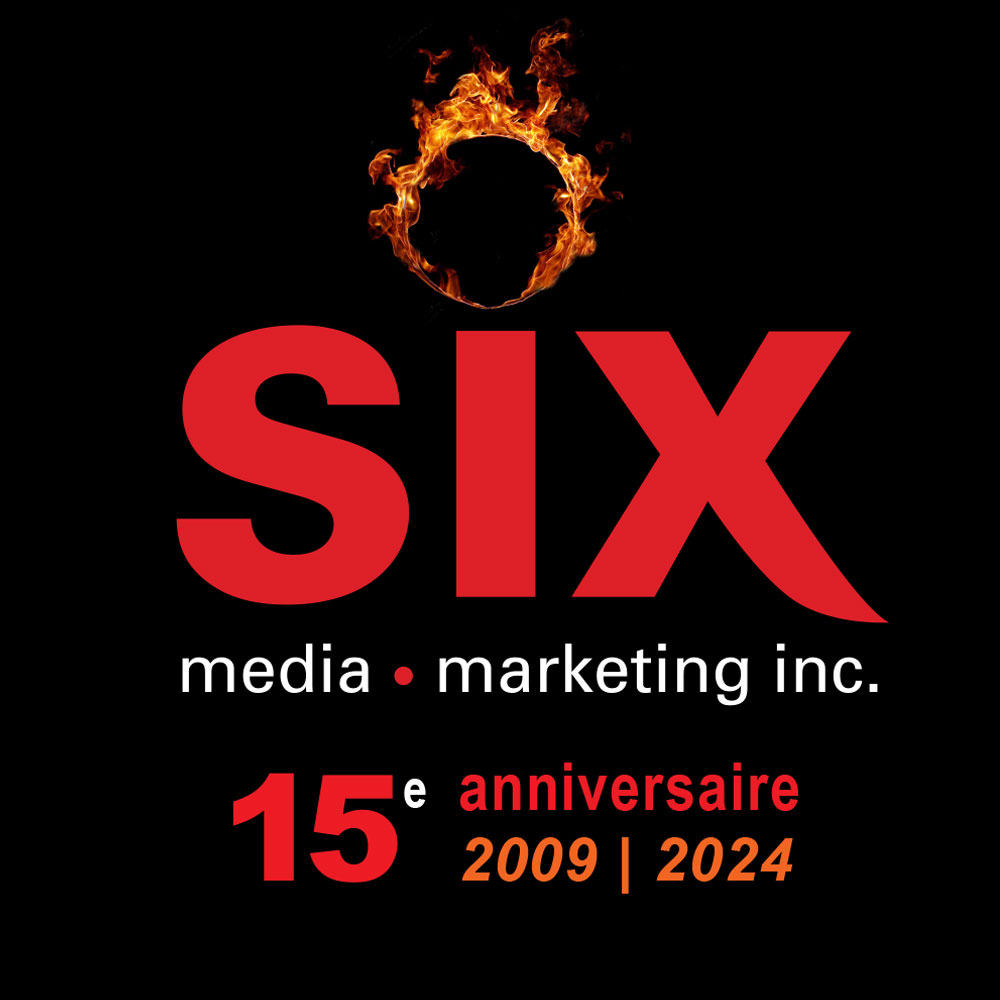 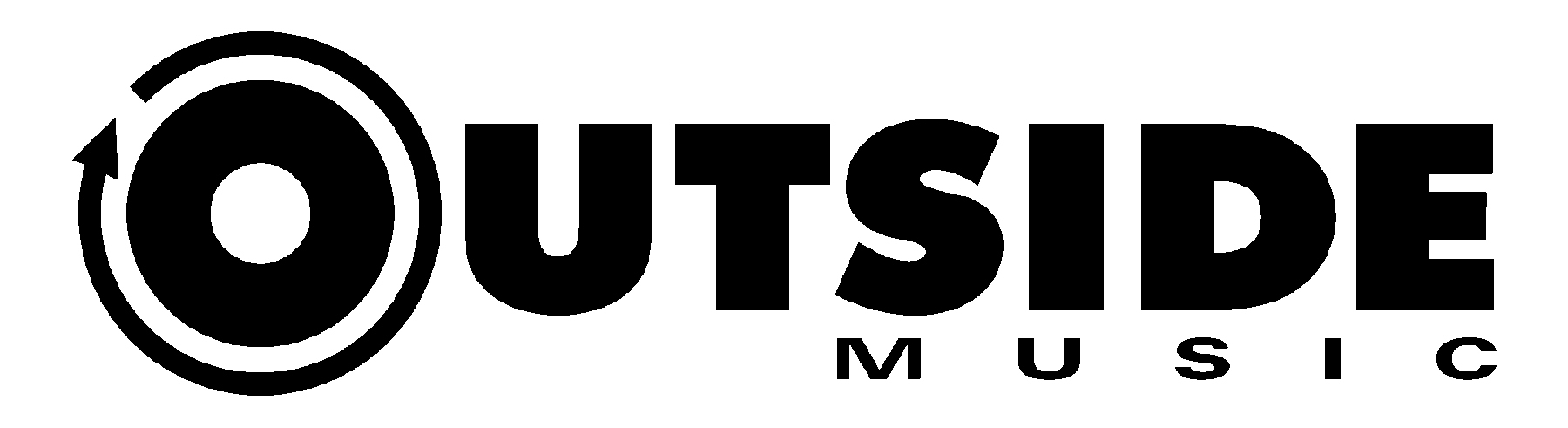 Jill Barber« De temps en temps » - Le classique de Joséphine Baker revisité, extrait de l’album francophone Encore! à paraître le 14 juin EN SPECTACLE16/06 – Montréal – Studio TD (dans le cade des Francos)Montréal, avril 2024 – La pétillante Jill Barber fera paraître son nouvel album francophone ENCORE! le 14 juin prochain, une décennie après avoir lancé son album Chansons. Après avoir lancé « Padam Padam » le mois dernier, elle partage aujourd’hui sa magnifique version du classique de la grande Joséphine Baker « De temps en temps ». Joséphine Baker a rendu cette chanson célèbre en 1939 et elle deviendra l'une des plus grandes stars françaises. À l’époque, il était risqué pour une femme de chanter son désir d’affection physique sans avoir besoin d’une relation, « et je trouve que c’est encore sexy aujourd’hui » déclare Jill.Jill Barber sera enfin de retour à Montréal dans le cadre des Francos le 16 juin au Studio TD, édifice où elle donna son premier – et mémorable - concert montréalais en 2009 lors de la tournée Chances. ENCORE! marque le retour de Jill Barber, proposant des réinterprétations de classiques francophones, notamment des chansons de Blossom Dearie, Robert Charlebois, Charles Trenet, Joséphine Baker, Charles Trenet et bien sûr, Edith Piaf.Il y a 10 ans, Jill Barber s’est retrouvée dans une école d'immersion française intensive dans le sud de la France qui a culminé avec l’enregistrement d’un album de chansons classiques françaises allant d'Edith Piaf à Serge Gainsbourg. Une décennie plus tard, cet album – Chansons – compte plus de 110 millions d’écoutes et en est actuellement à son 4ème pressage vinyle. Pour célébrer l'anniversaire de ce disque crucial dans sa carrière, Jill a de nouveau collaboré avec le réalisateur Drew Jurecka (nommé aux Grammy dans la catégorie Record of the Year pour son travail d'arrangement avec Dua Lipa), pour enregistrer la suite, ENCORE!Source : Outside MusicInformation : Simon Fauteux 